Marmara Bölgesi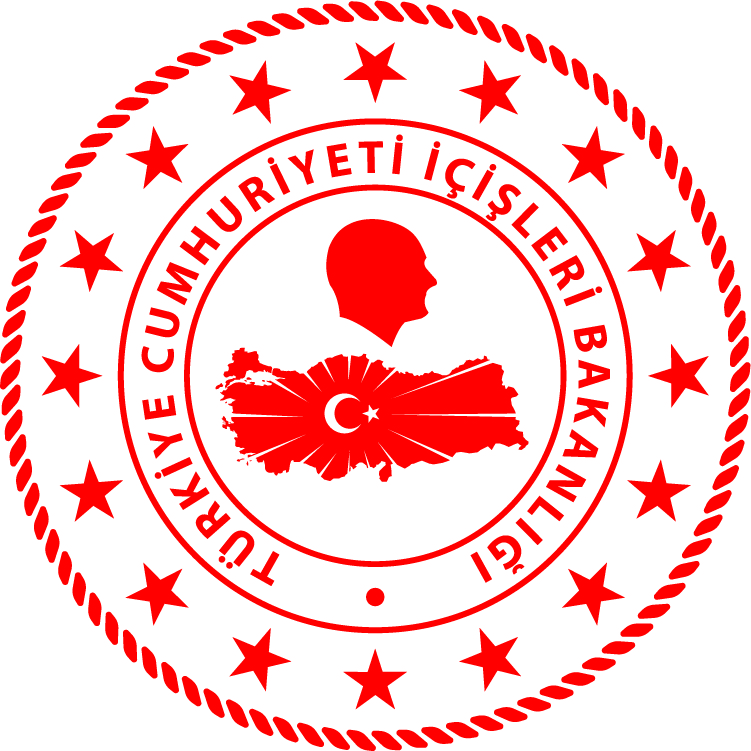 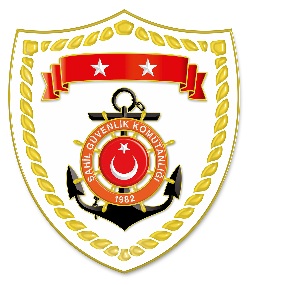 Ege BölgesiAkdeniz BölgesiS.NoTARİHTESPİTUYGULANAN İDARİ PARA CEZASI MİKTARI (TL)CEZANIN KESİLDİĞİİL/İLÇE-MEVKİİAÇIKLAMA102 Ağustos 2019Yasak sahada kara ve kıllı midye avcılığı yapmak(4 işlem)13.080İSTANBUL/FatihToplam14 işleme 40.875 TL idari para cezası uygulanmıştır.202 Ağustos 2019Yasak sahada kara ve kıllı midye avcılığı yapmak(3 işlem)9.810İSTANBUL/ZeytinburnuToplam14 işleme 40.875 TL idari para cezası uygulanmıştır.302 Ağustos 2019Yasak sahada kara ve kıllı midye avcılığı yapmak(2 işlem)6.540İSTANBUL/BeşiktaşToplam14 işleme 40.875 TL idari para cezası uygulanmıştır.402 Ağustos 2019Özel teknede ticari amaçlı avcılık yapmak1.635İSTANBUL/ŞileToplam14 işleme 40.875 TL idari para cezası uygulanmıştır.502 Ağustos 2019Yasak zamanda algarna ile deniz salyangozu avcılığı yapmak(2 işlem)3.270İSTANBUL/ŞileToplam14 işleme 40.875 TL idari para cezası uygulanmıştır.603 Ağustos 2019Yasak sahada kara ve kıllı midye avcılığı yapmak(2 işlem)6.540İSTANBUL/SarıyerToplam14 işleme 40.875 TL idari para cezası uygulanmıştır.S.NoTARİHTESPİTUYGULANAN İDARİ PARA CEZASI MİKTARI (TL)CEZANIN KESİLDİĞİİL/İLÇE-MEVKİİAÇIKLAMA102 Ağustos 2019Yasak sahada deniz patlıcanı avcılığı yapmak3.270İZMİR/DikiliToplam10 işleme 75.068 TL idari para cezası uygulanmıştır.202 Ağustos 2019Asgari vasıflara haiz olmayan tekne ile su ürünleri avcılığı yapmak3.270İZMİR/DikiliToplam10 işleme 75.068 TL idari para cezası uygulanmıştır.302 Ağustos 2019Liman içinde dalarak su ürünleri avcılığı yapmak480ÇANAKKALE/AyvacıkToplam10 işleme 75.068 TL idari para cezası uygulanmıştır.402 Ağustos 2019Gerçek kişiler için su ürünleri ruhsat tezkeresi olmamak814ÇANAKKALE/AyvacıkToplam10 işleme 75.068 TL idari para cezası uygulanmıştır.503 Ağustos 2019Yasak sahada trol ile su ürünleri avcılığı yapmak(3 işlem)59.346ÇANAKKALE/AyvacıkToplam10 işleme 75.068 TL idari para cezası uygulanmıştır.603 Ağustos 2019Yasak sahada dalarak su ürünleri avcılığı yapmak480ÇANAKKALE/AyvacıkToplam10 işleme 75.068 TL idari para cezası uygulanmıştır.703 Ağustos 2019Yasak sahada trol ile su ürünleri avcılığı yapmak6.594AYDIN/DidimToplam10 işleme 75.068 TL idari para cezası uygulanmıştır.804 Ağustos 2019Gerçek kişiler için su ürünleri ruhsat tezkeresi olmamak814BALIKESİR/AyvalıkToplam10 işleme 75.068 TL idari para cezası uygulanmıştır.S.NoTARİHTESPİTUYGULANAN İDARİ PARA CEZASI MİKTARI (TL)CEZANIN KESİLDİĞİİL/İLÇE-MEVKİİAÇIKLAMA104 Ağustos 2019Liman içinde dalarak su ürünleri avcılığı yapmak (2 işlem)1.920ADANA/YumurtalıkToplam2 işleme 1.920 TL idari para cezası uygulanmıştır.